Arte GrecaNel XII secolo a.C. i Dori occupano il Peloponneso e nel corso dei secoli si integrano con i popoli locali (Ioni, Eoli, Achei). Si sviluppa così la stirpe degli Elleni, che colonizzerà il Mediterraneo fino alle coste dell’Africa, della Spagna, dell’Asia Minore, raggiungendo l’Italia Meridionale (l’antica Magna Grecia). La Polis, o città stato, caratterizzava la civiltà greca; si distingueva in città bassa, l’Agorà, e città alta, l’Acropoli. Questa era la sede del palazzo reale e dei templi più importanti.ArchitetturaNell’arte Greca l’architettura aveva un ruolo primario; scultura e pittura servivano soprattutto a decorare e abbellire gli edifici pubblici. Per i greci l’architettura esprime la dignità dell’uomo e un grande rispetto per l’ambiente naturale. I Templi infatti venivano edificati in luoghi dove la natura suggeriva la presenza divina; mentre i teatri erano costruiti all’aperto, sfruttando la pendenza della collina e utilizzando il paesaggio naturale per la scena.Il Tempio GrecoIl tempio è la casa delle divinità che per i greci hanno sembianze umane. La facciata di solito è rivolta a Oriente, dove sorge il sole e quindi la vita. All’interno vi era una cella che conteneva la statua della divinità alla quale era dedicato il tempio. Questo spazio era riservato ai sacerdoti; le cerimonie religiose, infatti, si svolgevano all’esterno. Intorno alla cella si sviluppava un colonnato. La parte esterna del tempio era in gran parte dipinta e decorata con sculture colorate. I materiali utilizzati per la costruzione erano inizialmente il legno, poi sostituito con la pietra calcarea ed infine il marmo.  Le proporzioni dell’edificio venivano determinati in base a rapporti matematici per ottenere un perfetto equilibrio e creare un insieme armonico e ordinato. 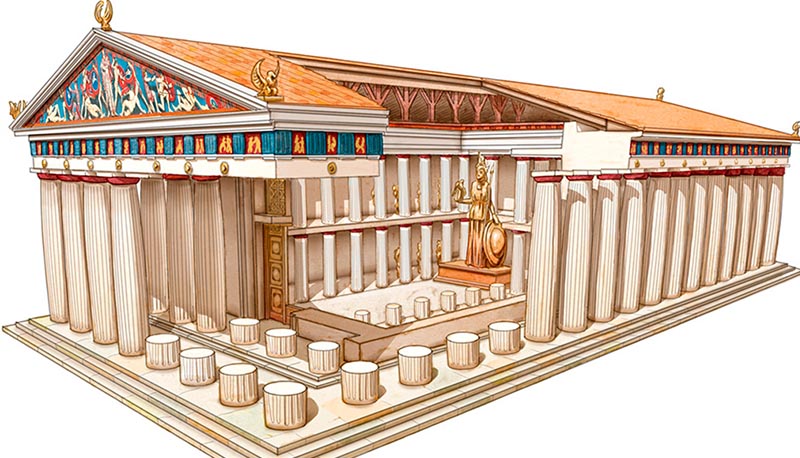 